J. angielski 21.04.2020  PrzedszkoleTemat: Numbers- cyfry 1-10Oglądamy film:https://www.youtube.com/watch?v=Lu8E13_Irm8Słuchamy piosenki:https://www.youtube.com/watch?v=Yt8GFgxlITsKolorujemy obrazek: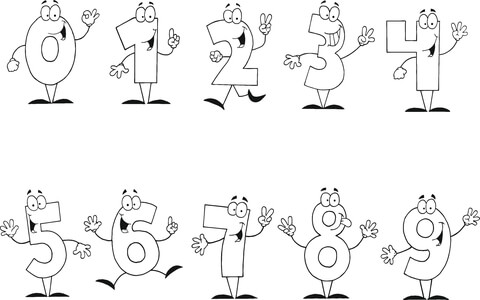 